Repas gastronomique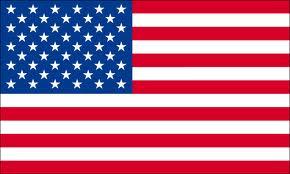  « L’Amérique » Jeudi 16 septembre 2021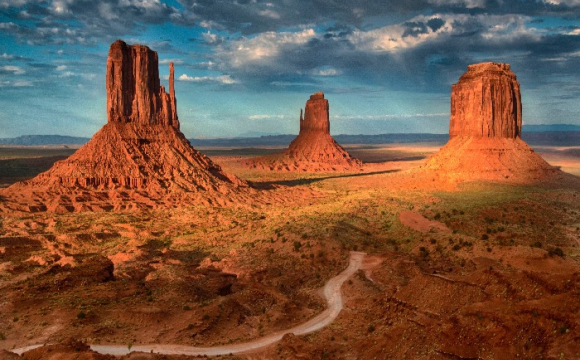 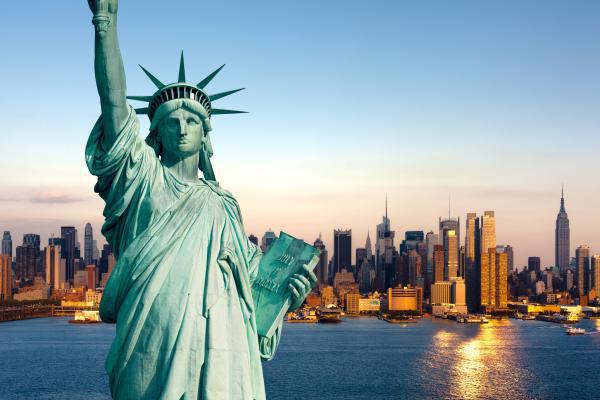 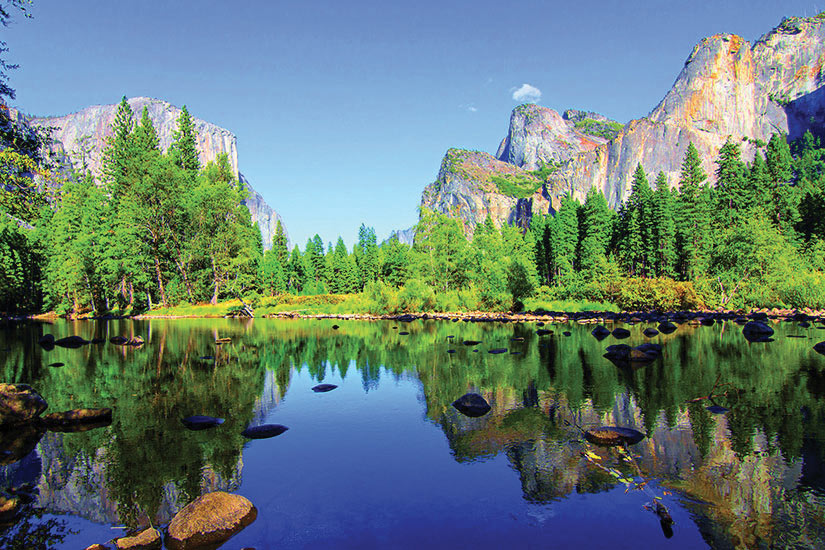 